Приложениек решению Монастырщинского районного Совета депутатовот 29.04.2019 № 27Информация о состоянии и мерах по улучшению качества питьевой воды на территории муниципального образования «Монастырщинский район» Смоленской области Проблема качества питьевой воды затрагивает очень многие стороны жизни человеческого общества в течение всей истории его существования. В настоящее время питьевая вода - это проблема социальная, политическая, медицинская, географическая, а также инженерная и экономическая. Понятие «питьевая вода» сформировалось относительно недавно и его можно найти в законах и правовых актах, посвященных питьевому водоснабжению.Питьевая вода - вода, отвечающая по своему качеству в естественном состоянии или после обработки (очистки, обеззараживания) установленным нормативным требованиям и предназначенная для питьевых и бытовых нужд человека либо для производства пищевой продукции. Речь идет о требованиях к совокупности свойств и состава воды, при которых она не оказывает неблагоприятного влияния на здоровье человека как при употреблении внутрь, так и при использовании в гигиенических целях, а также при производстве пищевой продукции.Питьевая вода - важнейший фактор здоровья человека. Практически все ее источники подвергаются антропогенному и техногенному воздействию разной интенсивности.Услуги в сфере снабжения хозяйственно-питьевой и технической водой на территории муниципального образования «Монастырщинский район» Смоленской области оказывают следующие организации:- МУП «Монастырщинские Коммунальные Системы» Администрации муниципального образования «Монастырщинский район» Смоленской области;- МУП «Коммунальник» Александровского сельского поселения Монастырщинского района Смоленской области;- МУП «Источник» Барсуковского сельского поселения Монастырщинского района Смоленской области;- МУП «Исток» Гоголевского сельского поселения Монастырщинского района Смоленской области;- МУП «Водолей» Соболевского сельского  поселения Монастырщинского района Смоленской области;- МУП «Прометей» Татарского сельского поселения Монастырщинского района Смоленской области.На территории района насчитывается 92 водозабора, протяженность водопроводных сетей – 173,29 км, в том числе муниципальных – 121,2 км.Протяженность ветхих сетей водопровода составляет 85,14 км.Для улучшения состояния водопроводных труб и качества питьевой воды за 2018 г. были выполнены следующие работы:- капитальный ремонт водопровода пер. Молодежный - пер. Южный 162 м на сумму 262,8 тыс. рублей; ул. Красногвардейская 55 м на сумму 16,6 тыс. рублей; ул. Ленинская 22 м на сумму 9,3 тыс. рублей; ул. Комсомольская 30 м на сумму 20,2 тыс. рублей;- заменено более 400 метров водопровода, а именно: в д. Носково-2 - 170 м, в д. Котово-160 м, в д. Досугово - 80 м.;- ремонт водопроводных сетей в п. Турковского торфопредприятия, д. Родьковка, д. Сычёвка, д. Барсуки, д. Колосовка на сумму - 100,1 тыс. рублей;- замена 150 м водопроводной сети в д. Дудино – 57,6 тыс. рублей.Выполнена очистка, ремонт и дезинфекция водонапорных башен в д. Любавичи, д. Старышовка, д. Железняк -1 на сумму 70,1 тыс. рублей;- замена водопровода 130 м в д. Каманы, д. Мигновичи - 9,7 тыс. рублей.	В соответствии со ст. 19 Федерального закона от 30.03.1999 № 52-ФЗ «О санитарно-эпидемиологическом благополучии населения» питьевая вода должна быть безопасной в эпидемиологическом и радиационном отношении, безвредной по химическому составу и должна иметь благоприятные органолептические свойства.Юридические лица, осуществляющие эксплуатацию централизованных, нецентрализованных систем питьевого и хозяйственно-бытового водоснабжения обязаны обеспечить соответствие качества питьевой воды указанных систем санитарно-эпидемиологическим требованиям.Все муниципальные унитарные предприятия заключили договор с Федеральным бюджетным учреждением «Центр гигиены и эпидемиологии в Смоленской области» на оказание услуг по санитарно-гигиеническим и санитарно-микробиологическим исследованиям питьевой воды.В 2018 году производился отбор воды для лабораторных исследований из 9 артскважин п. Монастырщина, из 5 - в Александровском сельском поселении, из 6 - в Барсуковском сельском поселении, из 3 артскважин и разводящих сетей водоснабжения - в Гоголевском сельском поселении, также была проведена санитарная обработка водонапорных башен дезинфекционными средствами.Существуют основные показатели качества питьевой воды. Их условно можно разделить на группы:1. Органолептические показатели (запах, привкус, цветность, мутность).2. Токсикологические показатели (алюминий, свинец, мышьяк, фенолы, пестициды).3. Показатели, влияющие на органолептические свойства воды (рН, жесткость общая, нефтепродукты, железо, марганец, нитраты, кальций, магний, окисляемость перманганатная, сульфиды).4. Химические вещества, образующиеся при обработке воды (хлор остаточный свободный, хлороформ, серебро).5. Микробиологические показатели (термотолерантные колиформы или ОМЧ).По исследуемым санитарно-гигиеническим показателям большая часть проб воды соответствует гигиеническим нормативам СанПиН 2.1.4.1074-01 «Питьевая вода. Гигиенические требования к качеству воды централизованных систем питьевого водоснабжения. Контроль качества».Опыт работы лаборатории по анализу качества воды показал, что к наиболее распространенным загрязнителям воды (содержание компонентов превышает нормативы) можно отнести железо. Содержание железа в воде делает ее непригодной к использованию, т.к. придает воде неприятный вкус и запах.По исследованиям жесткости (жесткость превышает допустимый уровень на 1,4-1,5 °Ж) пробы не соответствуют гигиеническим нормативам СанПин 2.1.4.1074-01 «Питьевая вода».Так же производились исследования проб холодной питьевой воды из разводящей сети (колонки). По микробиологическим показателям (ОКБ, ТКБ, ОМЧ) вода соответствует гигиеническим требованиям.Во исполнение ст. 23 Федерального закона «О водоснабжении и водоотведении» № 416-ФЗ от 07.12.2011 г. сведения о качестве питьевой воды, подаваемой абонентам с использованием централизованных систем водоснабжения на территории поселений, размещены на сайтах муниципальных образований.Для улучшения состояния системы централизованного питьевого водоснабжения и улучшения качества питьевой воды, потребляемой населением, во всех организациях коммунального комплекса разработаны и утверждены рабочие программы производственного контроля качества питьевой воды.CМОЛЕНСКАЯ ОБЛАСТЬМОНАСТЫРЩИНСКИЙ РАЙОННЫЙ СОВЕТ ДЕПУТАТОВ РЕШЕНИЕот 29 апреля 2019 года                                                                                № 27О состоянии и мерах по улучшению качества питьевой воды на территории муниципального образования «Монастырщинский район» Смоленской области Заслушав и обсудив информацию заместителя Главы муниципального образования «Монастырщинский район» Смоленской области по производственному комплексу А.С. Барановского о состоянии и мерах по улучшению качества питьевой воды на территории муниципального образования «Монастырщинский район» Смоленской области, Монастырщинский районный Совет депутатовРЕШИЛ:1. Информацию о состоянии и мерах по улучшению качества питьевой воды на территории муниципального образования «Монастырщинский район» Смоленской области принять к сведению (прилагается).2. Настоящее решение вступает в силу с момента подписания.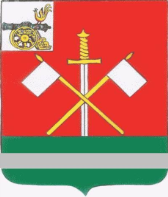 